                                                                                                                               PROJECT             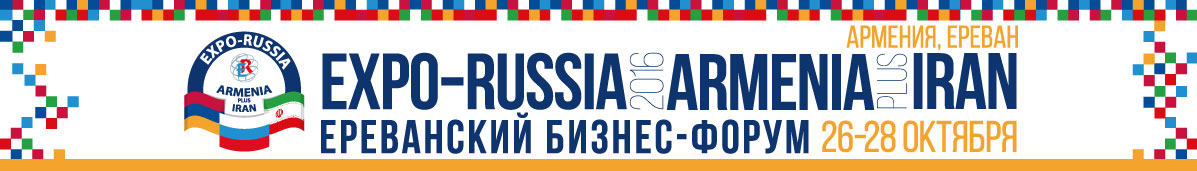 BUSINESS PROGRAM SEVENTH RUSSIAN-ARMENIAN INDUSTRIAL EXHIBITION         "EXPO-RUSSIA ARMENIA 2016 PLUS IRAN" & "YEREVAN BUSINESS FORUM".WITH PARTICIPATION OF THE COMPANIES OF THE ISLAMIC REPUBLIC OF IRAN "Yerevan Expo",  October 26-28, 2016, Akopyan, 3. October 24, Monday (before official opening of an exhibition)16:00-17:30 The Press-conference with participation of heads of the Organizing committee, Embassy, Trade mission, representatives of other departments for the Russian, Armenian and foreign journalists devoted to opening ceremony of the «EXPO-RUSSIA ARMENIA + IRAN 2016».October 26, Wednesday 12:00-12:20 Ceremony of official opening of the EXPO-RUSSIA ARMENIA + IRAN 2016 exhibition. «Yerevan Expo» complex, Akopyan St., 3.Participation of the President of the Republic of Armenia S.A.SARGSYAN is planned(participation of the head of recently created Ministry of the international economic integration and reforms of the Republic of Armenia Vache GABRIYELYAN is possible) Greeting of Extraordinary and Plenipotentiary Ambassador of the Russian Federation I.K.VOLYNKIN (reading of the Greeting of the Russian foreign minister S.V.Lavrov)Greeting of the Chairman of the organizing committee of an exhibition D.R.VARTANOVGreeting of the Trade representative of Russia in Armenia A.V.BABKO Reading of greetings of the management of the Ministry of Transport of the Russian Federation, Ministry of Economic Development, Chamber of Commerce and Industry of the Russia. Survey of an exposition by officials and guests of honor. Including representatives of diplomatic missions of Belarus, Kazakhstan, Iran, Serbia, Georgia, Trade mission of Australia, Board of the EuroAsian economic union.13:50-16:00 "The Fifth Yerevan business forum" on a subject: "Prospects of expansion of economic and innovative cooperation of Russia and Armenia owing to connection of Armenia to EAEU". Representatives of the ministries, departments, edges and areas of the Republic of Armenia and the Russian Federation act. Presentation of 10 marz of Armenia and city hall of Yerevan and other cities. Presentation of regions of Russia and participating companies of an exhibition. Presence of the Minister of Economics of Armenia Artsvik MINASYAN, the Minister of territorial administration and development of Armenia David LOKYAN and others is expected. Seminar "Features of business in Iran. Export, import, engineering, finance, logistics, marketing" (within the Forum, time of carrying out is specified).1. Realities of post-sanctions Iran – that after all changed and as it can be used. Examples successful and not absolutely successful work of the Russian and Iranian firms in the following directions:- Export: equipment and technologies of oil and gas production, petrochemistry, mechanical engineering, cosmetics, etc. Export of engineering services.- Import from Iran petrochemistry, polymers, non-ferrous metals, an ore concentrate, fruit, dried fruits, nuts, fish, dairy and meat products, household goods.- Export to Iran: grains, oil, meal, timber, furniture, metal rolling, food, consumer goods.- Transfer on outsourcing of export/import from Iran. Support of transactions2. Features of financial calculations with the Iranian partners.- Opening of the transaction certificate with the Iranian partner. Risks of indirect payments.- Opening of an Account No. in Iranian rials – possibilities of use. Purchase of the Iranian production on import for Iranian rials – the speed of direct payment 1 day.- Reception in payment for export of Iranian rials on the r \with – the speed of payment is 2-5 days.- Converting of Iranian rials in rubles and other currencies, financial transactions.- Letters of credit by delivery of production to export to Iran and other countries.- Bank guarantees from the Iranian banks and a counter-guarantee.3. Export import logistics to/from Iran.- Practice and experience of transport transportations now.4. Active marketing in Iran.- Power, metallurgy, telecommunications exhibitions, communication, to electronics, mechanical engineering, pharmaceutics, cosmetics, science. Individual and collective stands of the Russian enterprises, round of an exhibition. The catalog of exporters of the CIS distributed in Iran- Selection of the Iranian firms under the concrete order. - Marketing reviews and references under concrete demands.- The qualified transfer, support of transactions.- The organization of meetings of B2B - an entry into plants and major companies.   Moderator: CEO of Rusiranekspo Group of Spheres Alexander MikhaylovichOctober 27, Thursday10.30-13.00 Business mission of the Russian businessmen to the Republic of Armenia The Stock-exchange of contacts in the B2B format The hall – "Yerevan Expo",  the 3rd floor14:30 – 16:00 Round table in the Ministry of transport and communication of Armenia. Carries out – the Minister Gagik BEGLARYAN (perhaps, his deputy Artur ARAKELYAN)The subjects offered for discussion:- "About ways of improvement of transport system of South Caucasus in development of trade and economic relations of Russia and Armenia". - "About the innovative moments of the Russian-Armenian cooperation in area uses of a distant radio communication, including space communication.- "About the Russian-Armenian cooperation in the sphere of air traffic control"Participation of ranking officers of central office of the Ministry is supposed. Within a round table holding section meetings in divisions of the ministry is planned: 1). "Management of the Armenian highways", 2). "The republican center of telecommunications", 3). Department of policy of transportations of Armenia, 4). JSC Spetssvyaz of Armenia. Two reports will be submitted by responsibles of the Southern Caucasian Railroad (SCR).16:00 – 17:30 Round table in the Ministry of Energy and natural resources of Armenia. The minister – Levon YOLYAN (appointed on March 1st, 2016) will see off. - "Topical issues of interaction of Russia and Armenia in the field of nuclear, traditional and alternative power engineering, development of energy saving technologies".  - "The Russian-Armenian cooperation in use of new equipment in production of natural minerals". (for specialists of the mining industry). From the Armenian party representatives of Department of nuclear power, the State power inspection, Department of energy saving technologies, the State commission on nuclear safety, Agency of resources of minerals participate. The report is made by Andrey Yuryevich STIHIN the CEO of JSC YuRAL MINERALS (Ufa, the Republic of Bashkortostan) who positions herself as the supplier of complex engineering services in design, reconstruction and re-equipment of all standard sizes of linings of mills of any "turnkey" complexity. Heads of the gold mining companies of Armenia, including "Geopromayning Gold", "Geotim", "Lidian Armeniya" are invited. The report on financing of a number of joint projects in the area of power will be made by Nicko VARDAPEDYAN – the Managing director for work with clients of Eurasian Development Bank.Round table in the Ministry of Agriculture of Armenia (time is specified)"About cooperation of Russia and Armenia in the sphere of agriculture within EAEU" with probable participation of the Minister of Agriculture of Armenia Sergo KARAPETYAN (or his deputy – Armen ARUTYUNYAN), the head of the Working group on development of trade and economic relations with Russia Robert Markaryan, the Chief of Public service of safety of food Armen Ayrapetyan, the Head of department of agroprocessing Gevork Kazaryan, heads of agrarian and industrial complex of Armenia. Discussion of questions of expansion of interaction of our countries owing to accession of Armenia to EEU and essential simplification of procedure of export that allowed to increase export of the Armenian agricultural products to Russia by 80% is planned. Results of a meeting of Advisory committee on agro-industrial policy at Board of the Euroasian Economic Commission (EEC) will be considered, preparation of the complex document: "The joint forecast of development of agrarian and industrial complex of member states of EEU for main types of agricultural products", prospects of creation of the Common agrarian market of the CIS countries on the basis of formation of the markets of grain, meat and dairy, fruit and vegetable products and potatoes, interstate specialization of production and selection of high-quality and hybrid seeds of agricultural cultures, interstate leasing of breeding cattle, agricultural machinery, the prevention and elimination of quarantine and especially dangerous diseases of cattle and a bird, the organization of boundary veterinary supervision. For achievement of the greatest efficiency representatives of the Agrarian and industrial complex of Armenia, first of all wholesale suppliers of fruit and vegetable, meat-and-milk, confectionery production, heads of large agricultural associations, the food industry will be invited. Including, the CEO of JSC «Marianna» on production of dairy products, fruit fillers for yogurts Tigran Vardanyan, the Chairman of «National association of consumers of Armenia» of Miletus Aristakesyan, the Director of the company on export also Alex Elbakyan, the President of the company on production of environmentally friendly products of "Agroekonomik" Gevork Ogannesyan, heads of farms "Ashtarak-Kat", "Ania" is fresher than the processed agricultural products "Agroinvestment Management". Thus, to the Russian participants favorable conditions for the conclusion of contracts with producers of Armenia for increase in import of the Armenian wines, juice, drinking water, fruit and vegetable products and canned food made of it, dairy and meat products are created. The report on financing of joint projects of Russia and Armenia within EEU on cooperation in agro-industrial complex will be made by Nicko VARDAPEDYAN – the Managing director for work with clients of Eurasian Development Bank (EABR).October 28, FridayНачальник: Хачик Сапонджян12:00 Round table "Problems of development of a financial banking system of Russia and CIS". Financial streams at service of export-import transactions. Russia. Armenia. Iran. Calculations in national currencies. Reports and presentations of the Russian and Armenian banks.  The report "Expansion of cooperation of the CIS countries and the taxation problems arising in this regard". The speaker - SMIRNOVA Tatyana Stepanovna, the head of department on fight against economic crimes of the Ministry of Internal Affairs of Russia.Round table in Ministry of Health of Armenia (time is specified)The Minister of Health – Armen MURADYAN will see off (or his deputy Sergey HACHATRYAN). The planned subject: "Interaction of Russia and Armenia in the field of development of technology of medical appointment and joint counteraction to distribution of counterfeits of medicines in Armenia". Heads of the State agency of health care and Inspection of anti-epidemic supervision, the RA medical centers participate. In a consideration stage a question of carrying out within an exhibition of the Russian-Armenian medical forum and a meeting of the working group of physicians of our countries.Round table in the Ministry of science and education of ArmeniaThe Minister appointed to a position on March 1st, 2016 – Levon MKRTCHYAN will see off (or the deputy to Karina AVETISYAN). The planned subjects: "About the prospects of cooperation increase of Russia and Armenia in the sphere of the higher and secondary education. Activities of branches of the Russian higher education institutions in Armenia". Because the come 2016 is announced by the decision of Council of heads of states of the CIS "Year of education in the Commonwealth of Independent States", the organizing committee made the decision to give to this activity the priority importance. Together with Representative office of Rossotrudnichestvo in Armenia it is supposed to determine possibilities of signing "on fields of an exhibition" Agreements on cooperation between the Russian and Armenian higher education institutions. Teachers of Linguistic university of V. Ya. Bryusov, the Yerevan State University, Conservatory of Komitas, Engineering university, Medical institute of Mkhitar Geratsi, the Russian-Armenian (Slavic) University, Armenian university of economy are invited (A.S.U.E.), International Academy of Education ("AYBUSAK"), MSU Branch and other higher education institutions. There are representatives of LLC Breyn Development who is the official representative of International Association of Children's Robotics of IYRA in Russia. In 2015 the company became the winner of international contest "Innovations and development" in the nomination "Innovations in Education". The company will provide the first domestic robotic ROBOTREK complex for an education system from kindergarten to HIGHER EDUCATION INSTITUTION.Round table in the Ministry of town planning of Armenia (time is specified)In case of confirmation of participation in an exhibition of the Russian organizations (with the stand) the additional round table with participation of the Minister of town planning Narek SARGSYAN, the Head of department of a construction of the City hall of Yerevan Samvel MGERYAN, directors of the companies will be carried out: "YEREVANSTROY" and "Avetisyan Construction".WE ASK TO INFORM THE ORGANIZING COMMITTEEABOUT INTENTION OF YOUR COMPANY TO TAKE PART IN ROUND TABLESWWW.ZARUBEZHEXPO.RUDirector of the ZABELINA exhibition Svetlana of zabelina@zarubezhexpo.ruPh.: +7 (495) 721-32-36; 637-36-66, 637-50-79; 637-36-33; Ph.: +7 (499) 766-99-17Director of international cooperation (business program)NIKOLAEV Anatoly Pavlovich, nikolaev@zarubezhexpo.r